Mariana Froner CasagrandeSão Paulo State University – Campus of Jaboticabal Rod. Prof. Paulo Donatto Castelani s/n, Jaboticabal, SP, Brazil, Veterinary Pathology Department.55 16 3209 7100 ramal: 7838 Correspond e-mail: marianafcasagrande@yahoo.com.brAUTHOR AGREEMENTDear Editor, 		The authors agree with the manuscript entitled " Quantificação de Enterobactérias e Clostridium spp. em esteiras condutoras de cortes de frango em frigoríficos." submitted for consideration in Ars Veterinária. Author's names and email address:  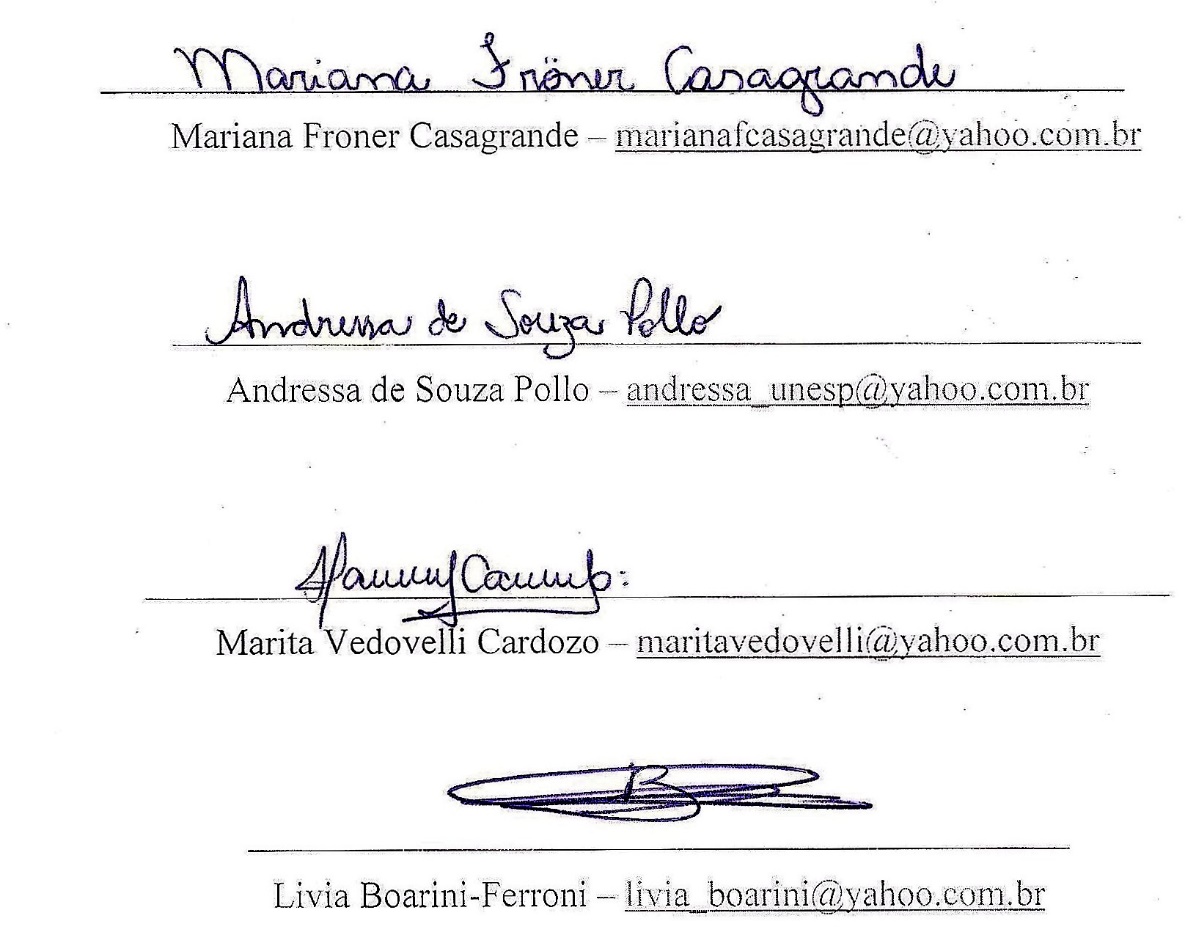 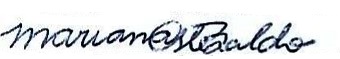 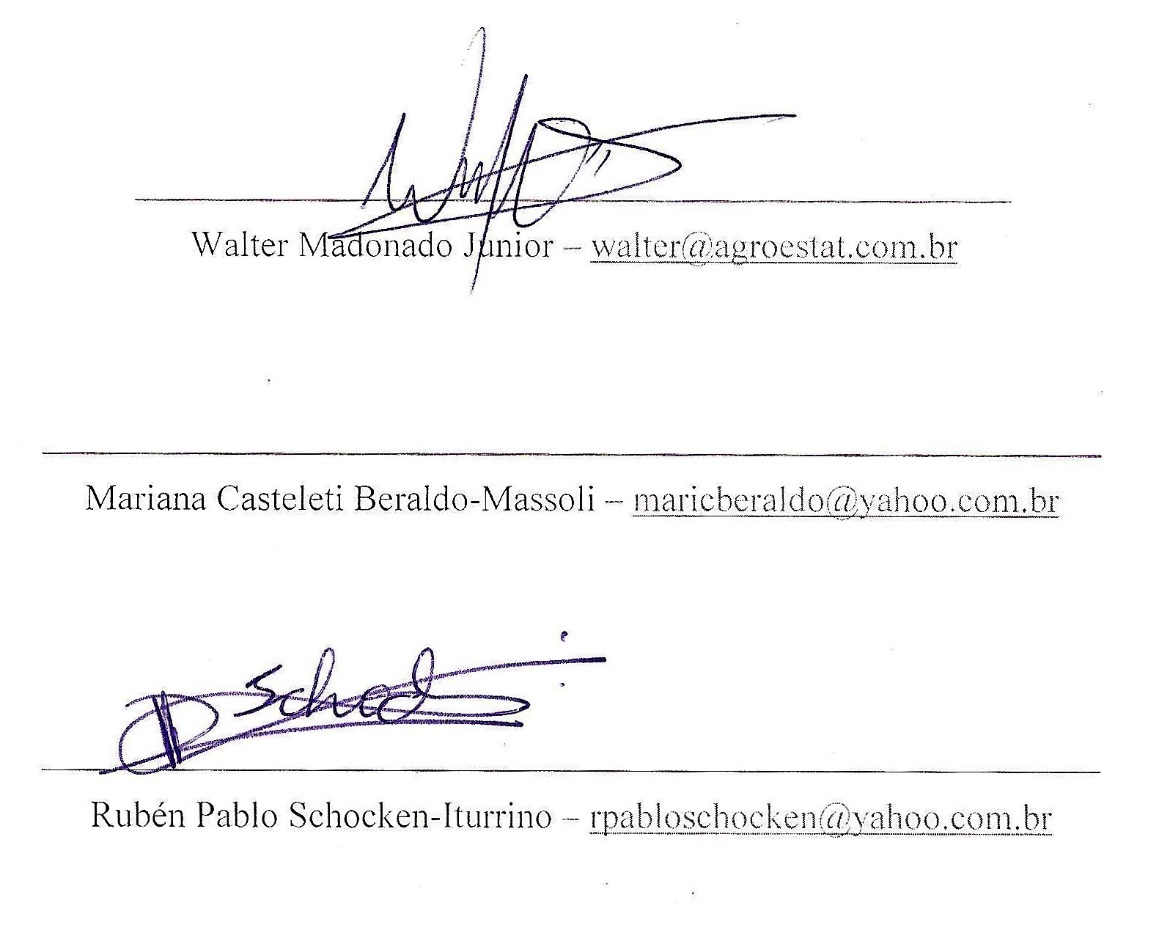 Jaboticabal, January 16th, 2018.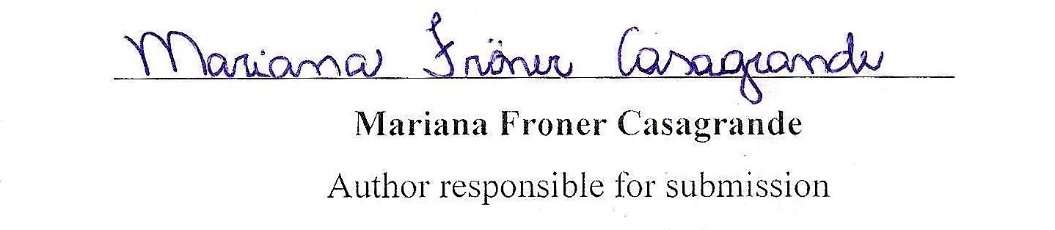 